JAZZ SHOESCOLOR:  TANSTORESBALLARE		3421 Ridge Rd B103Buford, GA 30519(770) 831-3997***Make sure to tell the store employee that you are a BHS Dance student and receive 10% off your purchase***CENTER STAGE II Dancewear		Gwinnett Market Fair3675 Satellite Blvd #710Duluth, GA 30096(770) 814-9500ONLINEDiscount Dance Supply		http://www.discountdance.comDancewear Solutions		http://www.dancewearsolutions.comJust For Kix		http://www.justforkix.com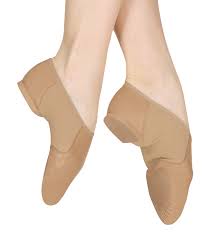 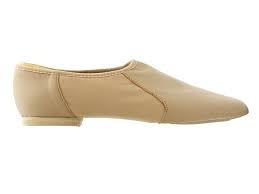 